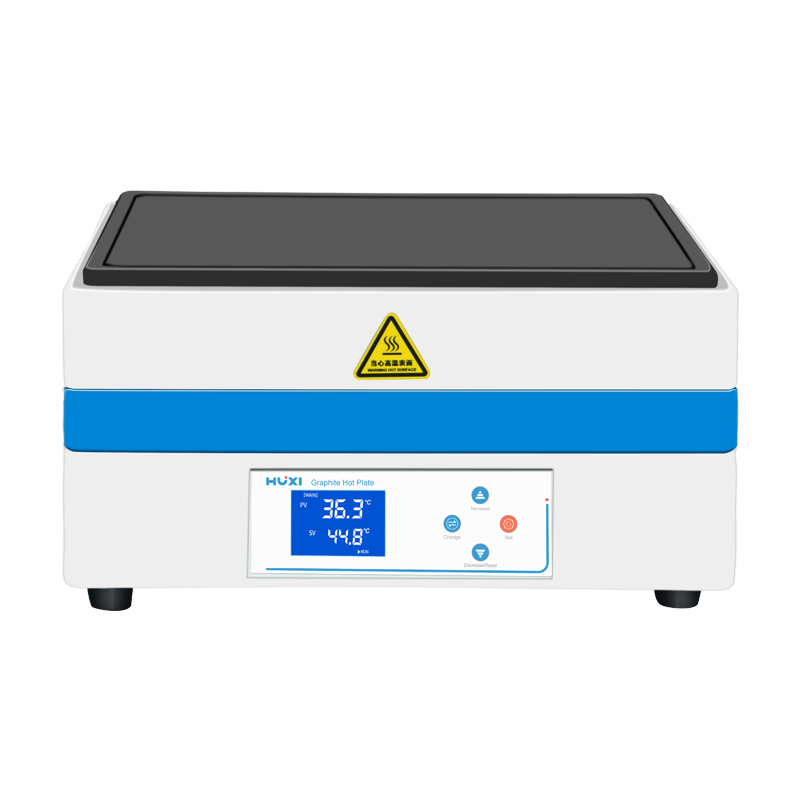 1、产品应用适用于工矿企业、医疗卫生、生化、科研等单位实验室做化学分析，物理测定，热处理等物品的烘培，干燥和作其它温度试验。环境监测：污水、饮用水、淤泥、矿泥、排污、土壤等；食品农产品检测：奶粉、鱼类、蔬菜、烟草、植物、化肥、副食品等；消费品质量检测：化妆品、工业制品等。2、产品特点温度采用“模糊PID”控制，与传统的PID控制方式相比具有更小的温度超调、更快的稳定时间、更好的控温精度等优点；超温报警方式可选择只有上偏差报警或同时有上、下偏差报警；有温度“自整定”功能，仪表自整定后自动得到一组控温效果最佳的系统PI参数；有温度传感器误差修正功能，通过两点曲线修正，使温度测量更准确；有温度传感器开路、短路声光（蜂鸣器）报警提示，控制器自动断开加热输出；可选择是否有恒温定时功能，若选择有恒温定时功能，显示运行时间方式可选择，定时单位可选择分钟或小时；若选择有恒温时间定时，可选择定时结束后停止加热输出或继续维持当前温度；定时结束后有声光提示。3、技术参数型号HX-SP400货号1041001001类型常温型温度范围室温-250℃功率2400W面板尺寸400*300mm电源220V/50Hz控温精度±0.1℃显示精度：0.1℃显示屏液晶显示屏加热材质高纯石墨耐腐蚀材料高温树脂涂层小平板尺寸433x330x205mm包装尺寸543x440x315mm净重25kg毛重28kg